GOVERNO DO ESTADO DE RONDÔNIA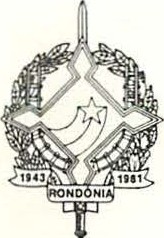 GOVERNADORIADECRETO N9 2090	DE 30	DEABRILDE	1984 .O GOVERNADOR DO ESTADO DE RONDÔNIA, no usode suas atribuições legais , e tendo em vista o que consta do Ofí­ cio SENAC-296/84,R E S O L V E:Conceder autorização ao servidor LUIZ CAR­ LOS DE ARAÚJO , lotado na Secretaria de Estado do Planejamento e Coordenação Geral, para frequentar o II Curso de  Especialização em Administração Hoteleira, promovido pelo Serviço Nacional de A­ prendizagem Comercial- SENAC, no Estado do Espírito Santo ,em con vênio com a Universidade Federal daquele Estado, no período   de 16 de abril a 22 de dezembro de 1984.Porto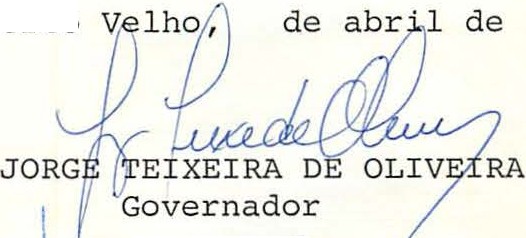 1984.JAN-JJ.'-Q	Nc LoWhLOSecretár'	de Estado do Planejamento e Coordenação Geral